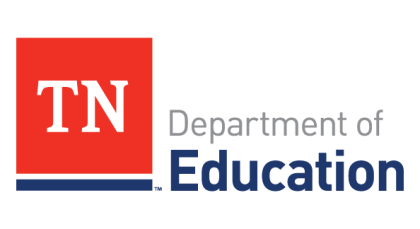 LEA Stockpiled Professional Development Days2019-20 ApplicationPursuant to Tenn. Code Ann. §49-6-3004(e), the use of stockpiled days for professional development must be approved by the commissioner of education prior to including the days on LEA district or school calendars. Please complete the application below and attach an agenda for each requested professional development day. All questions regarding application completion or guidelines for stockpiling professional development days should be directed to Paul Rainwater at Paul.Rainwater@tn.gov or (615) 532-4867.District: _____________________________ Director of Schools: _________________________Stockpiled Days Requested for Professional Development (PD):PD Date: ___________ PD Topic: ______________________________ Agenda Attached: Participating Schools:  All Schools    All Elementary    All Middle    All High SchoolsPD Date: ___________ PD Topic: ______________________________ Agenda Attached: Participating Schools:  All Schools    All Elementary    All Middle    All High SchoolsPD Date: ___________ PD Topic: ______________________________ Agenda Attached: Participating Schools:  All Schools    All Elementary    All Middle    All High SchoolsPD Date: ___________ PD Topic: ______________________________ Agenda Attached: Participating Schools:  All Schools    All Elementary    All Middle    All High SchoolsPD Date: ___________ PD Topic: ______________________________ Agenda Attached: Participating Schools:  All Schools    All Elementary    All Middle    All High SchoolsSubmit the signed application by email to Paul.Rainwater@tn.gov .  Deadline for submitting this application is April 15, 2019.Director of Schools Signature: __________________________________	Date: _____________Commissioner:  ________________________ Approved:  Denied:   	Date: _____________